ОТДЕЛ ОБРАЗОВАНИЯАДМИНИСТРАЦИИ ПОКРОВСКОГО РАЙОНАМуниципальное бюджетное общеобразовательное учреждение«Грачёвская основная общеобразовательная школа»ПРИКАЗ05.10.2020	№ 87О внесении изменений в календарныйучебный график работы школы на 2020-2021 учебный годв части режима работыНа основании решения педагогического совета школы № 2 от 05.10.2020г.,в условиях распространения коронавирусной инфекцииПРИКАЗЫВАЮ:1 .Внести следующие изменений в календарный учебный график работы школы на 2020-2021 учебный год в части режима работы:Установить начало учебных занятий в образовательном учреждении (1 урок): начальная школа 9ч,00 мин., основная школа в 8ч.50 мин.Длительность учебных занятий установить в рамках «ступенчатого» режима согласно САн ПиН.Классным руководителям довести данную информацию до обучающихся, родителей (законных представителей ) учащихся школы.Соловьёвой Е.Н., ответственной за школьный сайт разместить расписание звонков до 6.10.2020 годаКонтроль исполнения приказа оставляю за собой.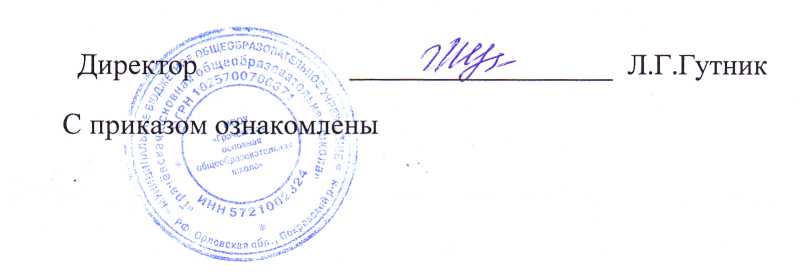 МБОУ «Грачёвская основная общеобразовательная школа»Расписание звонков1-4 классы5-9 классы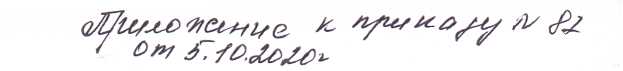 урокначалоконецперемена19.009.459.45-9.5529.5510.4010.40-10.50310.5011.3511.35-12.00412.0012.4512.45-12.55512.5513.4013.40-13.50613.5014.3514.35 14.45714.4515.30урокначалоконецперемена08.008.458.45-8.501 8.509.359.35-9.4529.4510.3010.30-10.40310.4011.2511.25 - 11.50411.5012.3512.35-12.45512.4513.3013.30-13.40613.4014.2514.25-14.35714.3515.20